共謀罪に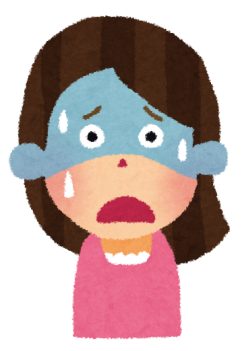 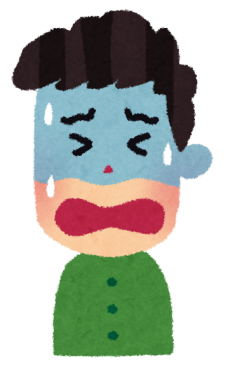 主催　埼玉弁護士会